ที่	มท 0808.2/ว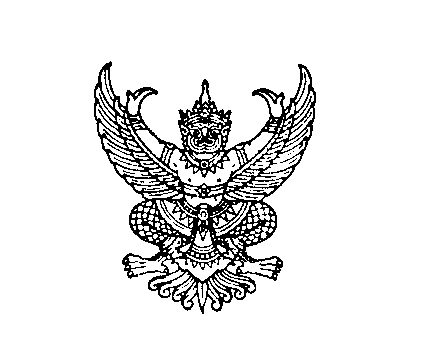 ถึง	สำนักงานส่งเสริมการปกครองท้องถิ่นจังหวัด ทุกจังหวัด		เนื่องด้วยมีองค์กรปกครองส่วนท้องถิ่นหลายแห่งได้ประกาศใช้บังคับข้อบัญญัติ/เทศบัญญัติงบประมาณรายจ่ายประจำปี พ.ศ. 2563 เป็นที่เรียบร้อย และมีองค์กรปกครองส่วนท้องถิ่นบางส่วนจัดส่งสำเนาข้อบัญญัติ/เทศบัญญัติงบประมาณรายจ่ายประจำปีและงบประมาณรายจ่ายเพิ่มเติม จำนวน 1 ชุด 
ไปยังกรมส่งเสริมการปกครองท้องถิ่น	กรมส่งเสริมการปกครองท้องถิ่นขอเรียนว่า ตามหนังสือหนังสือกระทรวงมหาดไทย ด่วนที่สุด ที่ มท 0808.2/ว 3886 ลงวันที่ 28 มิถุนายน 2562 เรื่อง ซักซ้อมแนวทางการจัดทำงบประมาณรายจ่ายประจำปี พ.ศ. 2563 ขององค์กรปกครองส่วนท้องถิ่น มิได้กำหนดแนวทางให้องค์กรปกครองส่วนท้องถิ่นจะต้องจัดส่งสำเนาข้อบัญญัติ/เทศบัญญัติงบประมาณรายจ่ายประจำปีและงบประมาณรายจ่ายเพิ่มเติม รวมถึงแผ่นบันทึกข้อมูล (CD) ไปยังกรมส่งเสริมการปกครองท้องถิ่นแต่อย่างใด ประกอบกับในปัจจุบันการจัดทำงบประมาณขององค์กรปกครองส่วนท้องถิ่นได้ให้ดำเนินการบันทึกข้อมูลในระบบบัญชีคอมพิวเตอร์ขององค์กรปกครองส่วนท้องถิ่น (e-LAAS) โดยกรมส่งเสริมการปกครองท้องถิ่นสามารถสืบค้น ตรวจสอบ ติดตาม การบริหารงบประมาณขององค์กรปกครองส่วนท้องถิ่นผ่านระบบดังกล่าวได้ ดังนั้น เพื่อให้การปฏิบัติงานเป็นไปด้วย
ความรวดเร็วและประหยัดค่าใช้จ่ายที่เกี่ยวข้อง จึงขอให้สำนักงานส่งเสริมการปกครองท้องถิ่นจังหวัดแจ้งองค์กรปกครองส่วนท้องถิ่นในพื้นที่ว่า ไม่ต้องจัดส่งสำเนาข้อบัญญัติ/เทศบัญญัติงบประมาณรายจ่ายประจำปีและงบประมาณรายจ่ายเพิ่มเติม รวมถึงแผ่นบันทึกข้อมูล (CD) ไปยังกรมส่งเสริมการปกครองท้องถิ่นอีกต่อไป	กรมส่งเสริมการปกครองท้องถิ่น	   ตุลาคม 2562